(назва ЗП(ПТ)ОКОМПЛЕКТнавчально-методичних документів з планування освітнього процесувикладача ______________________________________ Предмет:  «Основи трудового законодавства» (ключова компетентність  КК 4)для навчання кваліфікованих робітників за професією: 5122  КухарРівень освітньої  кваліфікації: кухар 4 розряду                       Харків 2022(назва ЗП(ПТ)ООСВІТНЯ    ПРОГРАМАпрофесійно-теоретичної підготовкидля навчання  кваліфікованих робітників за професією: 5122  Кухар Предмет: «Основи трудового законодавства» (ключова компетентність  КК 4)Рівень освітньої  кваліфікації: кухар 4 розряду                       Рівень професійної (професійно-технічної) освіти: другий (базовий)Вид професійної підготовки: первинна професійна підготовкаФорма навчання: деннаРОЗГЛЯНУТО ТА СХВАЛЕНОна засіданні методичної комісії_____________________Протокол № ________від ___________2022 рокуХарків 2022ЗМІСТВитяг із робочого навчального  плану для підготовки кваліфікованих робітників за професією 5122  Кухар Загальні знання та вміння за професієюВимоги до  результатів навчання та опис ключової компетентності КК 4Навчальна програма з  предмета   Зміст предмета  Поурочно-тематичний план з предметаКритерії оцінювання навчальних  досягнень здобувачів професійної (професійно-технічної) освіти за 12 бальною шкалою із професійно-практичної підготовки ККР  (за необхідністю)Список рекомендованої літератури для виробничого навчання.ДОДАТКИЗразки планів уроку, методичні розробки уроку тощо.Інструкційно-технологічні карти, інструкційні карти, алгоритми виконання робіт (приготування   страв, відпрацювання вправ тощо), опорні конспекти, кросворди   інструментарій для контролю навчальних досягнень здобувачів освіти тощо.РОБОЧИЙ НАВЧАЛЬНИЙ ПЛАН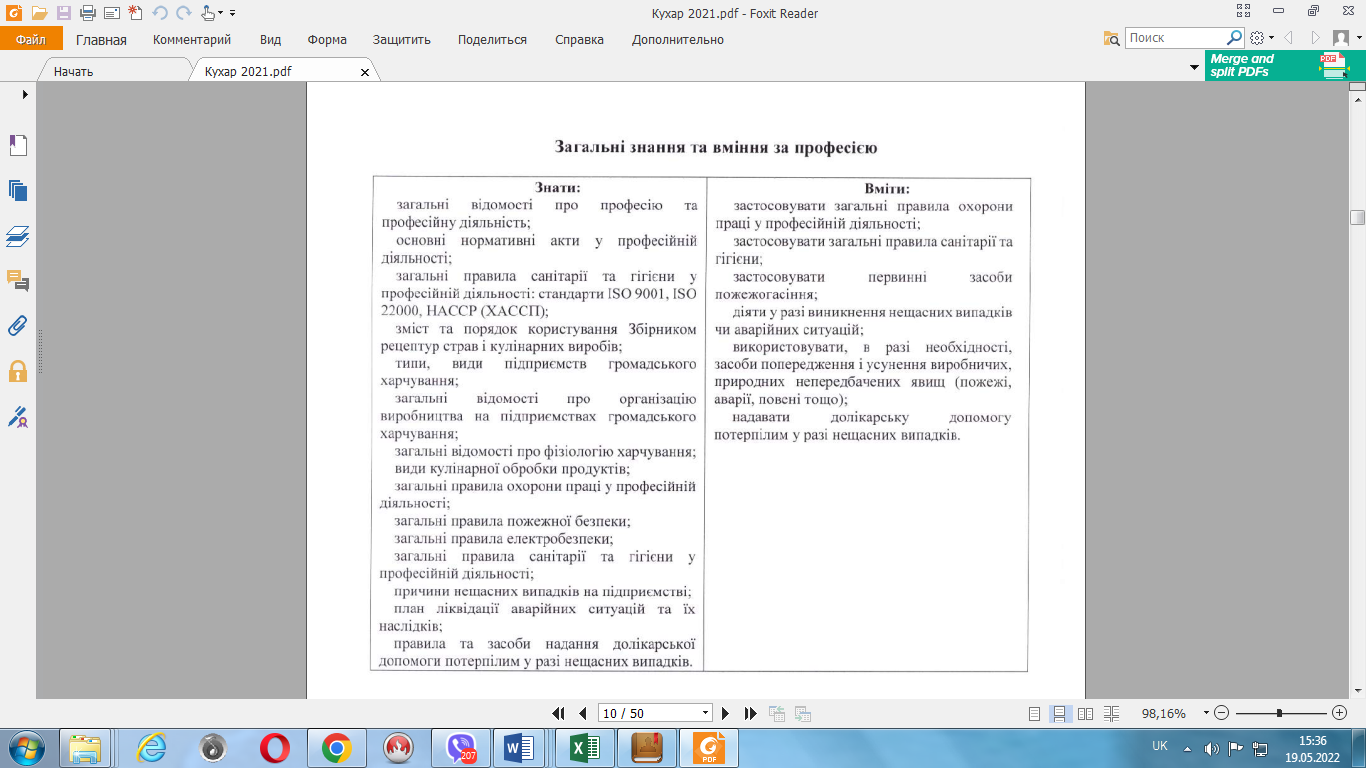 Вимоги до  результатів навчання та опис ключової компетентності КК 4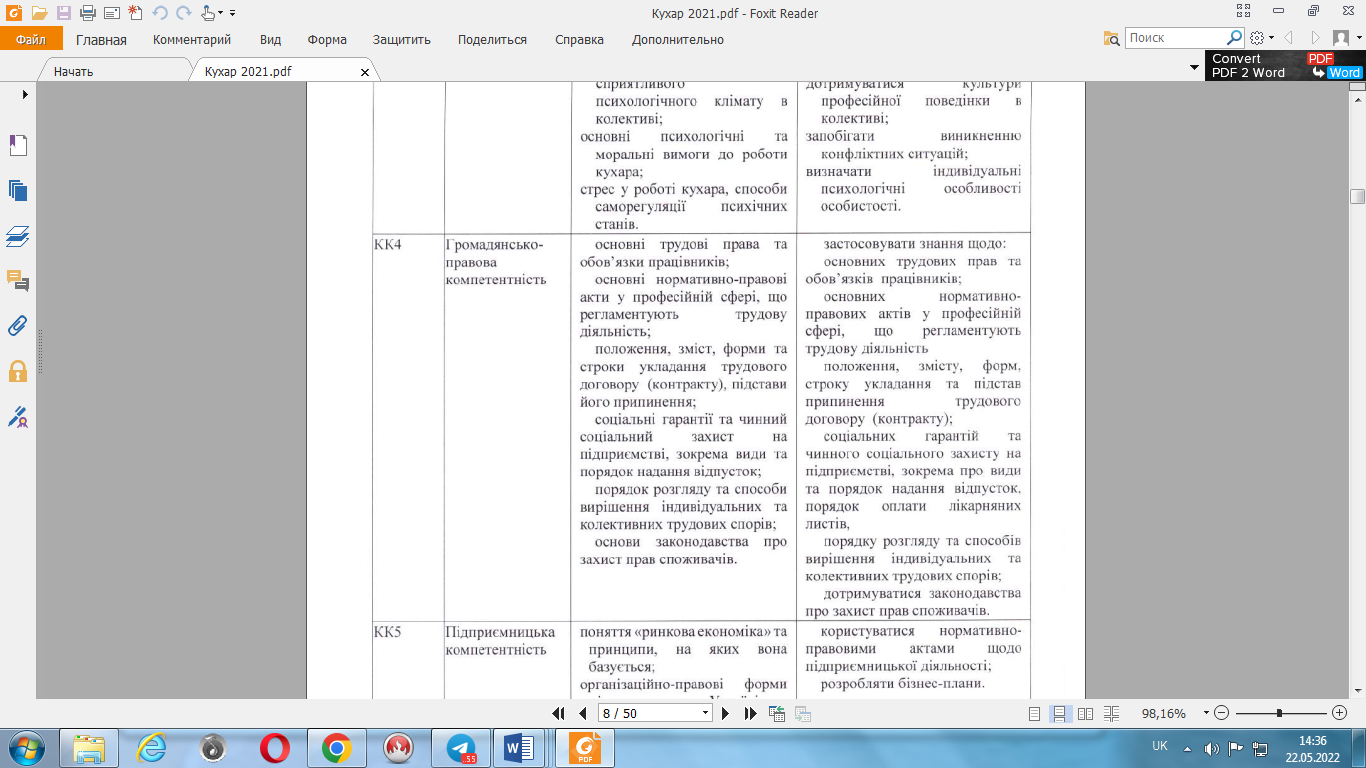 НАВЧАЛЬНА ПРОГРАМА З ПРЕДМЕТА: «Основи трудового законодавства» (ключова компетентність  КК 4)Професія:          5122  Кухар              Освітня кваліфікація: кваліфікований робітникРівень освітньої  кваліфікації: кухар 4 розряду                              Загальна кількість годин відповідно до робочого навчального плану — 10 (вивчаються протягам опанування РН1-РН6Освітні компоненти  ключової громадсько-правової компетентності для досягнення результатів навчанняЗміст ключової громадсько-правової компетентності                          Тема 1. Вступ. Основні трудові права та обов' язки працівниківПраво - цінність - одна з засад державного та суспільного життя. Принципи права, його провідні основоположні ідеї. Морально-етична природа права. Загальна характеристика держави. Держава і громадянське суспільство.                 Тема 2. Основні	нормативно- правові акти у професійній сфері,   що	регламентують трудову діяльністьОсновні нормативно-правові акти у професійній сфері, що регламентують трудову діяльність. Іх  складові та зміст.Тема 3. Трудовий договір (контракт), їх форма, зміст, строки його укладання та припиненняПоложення, зміст, форми та строки укладання трудового договору (контракту), підстави припинення трудового договору.             Тема4.  Соціальні гарантії та чинний соціальний захист на підприємстві. Види та порядок надання відпусток.Соціальні гарантії та чинний соціальний захист на підприємстві. Види та порядок надання відпусток. Порядок оплати лікарняних листів.           Тема5.. Способи вирішення трудових спорів. Основи законодавства про захист прав споживачів.Порядок розгляду та способи вирішення індивідуальних та колективних трудових спорів. Основи законодавства про захист прав споживачів.ПОГОДЖЕНОМетодист ЗП(ПТ)О_________ __________________2022 рокуЗАТВЕРДЖУЮЗаступник директора з НВР____ __________________ _______________ 2022 рокуРозділ V. План освітнього процесуРозділ V. План освітнього процесуРозділ V. План освітнього процесуРозділ V. План освітнього процесуРозділ V. План освітнього процесуРозділ V. План освітнього процесуРозділ V. План освітнього процесуРозділ V. План освітнього процесуРозділ V. План освітнього процесуРозділ V. План освітнього процесуРозділ V. План освітнього процесуРозділ V. План освітнього процесуРозділ V. План освітнього процесуРозділ V. План освітнього процесуРозділ V. План освітнього процесуРозділ V. План освітнього процесуРозділ V. План освітнього процесуРозділ V. План освітнього процесу№ з/п№ з/пОсвітні компоненти (навчальні предмети)Кількість годинРозподіл кількості  аудіторних годин на тижденьРозподіл кількості  аудіторних годин на тижденьРозподіл кількості  аудіторних годин на тижденьРозподіл кількості  аудіторних годин на тижденьРозподіл кількості  аудіторних годин на тижденьРозподіл кількості  аудіторних годин на тижденьРозподіл кількості  аудіторних годин на тижденьРозподіл кількості  аудіторних годин на тижденьРозподіл кількості  аудіторних годин на тижденьРозподіл кількості  аудіторних годин на тижденьРозподіл кількості  аудіторних годин на тижденьРозподіл кількості  аудіторних годин на тижденьРозподіл кількості  аудіторних годин на тижденьРозподіл кількості  аудіторних годин на тижденьРозподіл кількості  аудіторних годин на тиждень№ з/п№ з/пОсвітні компоненти (навчальні предмети)Кількість годинКілкість тижнів/результат навчанняКілкість тижнів/результат навчанняКілкість тижнів/результат навчанняКілкість тижнів/результат навчанняКілкість тижнів/результат навчанняКілкість тижнів/результат навчанняКілкість тижнів/результат навчанняКілкість тижнів/результат навчанняКілкість тижнів/результат навчанняКілкість тижнів/результат навчанняКілкість тижнів/результат навчанняКілкість тижнів/результат навчанняКілкість тижнів/результат навчанняКілкість тижнів/результат навчанняКілкість тижнів/результат навчання№ з/п№ з/пОсвітні компоненти (навчальні предмети)Кількість годинКілкість тижнів/результат навчанняКілкість тижнів/результат навчанняКілкість тижнів/результат навчанняКілкість тижнів/результат навчанняКілкість тижнів/результат навчанняКілкість тижнів/результат навчанняКілкість тижнів/результат навчанняКілкість тижнів/результат навчанняКілкість тижнів/результат навчанняКілкість тижнів/результат навчанняКілкість тижнів/результат навчанняКілкість тижнів/результат навчанняКілкість тижнів/результат навчанняКілкість тижнів/результат навчанняКілкість тижнів/результат навчання№ з/п№ з/пОсвітні компоненти (навчальні предмети)Всього4222422Усього за РН1-РН-7122221211№ з/п№ з/пОсвітні компоненти (навчальні предмети)ВсьогоРН1РН2РН3РН4РН5РН6РН7Усього за РН1-РН-7РН8РН9РН10РН11РН12РН1-РН12 (Практика)П/ДКАП/ДКА11Фізична культура22Загальнопрофесійна підготовка-базовий блок (ключаві компетентност/навчальні предметиі)822.12.1Основи галузевої економіки і підприємницької діяльності122.22.2Інформаційні технології102.32.3Основи трудового законодавства102.42.4Основи екології та енергозбереження 122.52.5Основи професійної етики та психології102.62.6Облік, калькуляція та звітність  182.72.7Іноземна мова професійного спрямування кухаря1033Професійно-теоретична підготовка (професійні компетентності/навчальні предмети)4383.13.1Технологія приготування   їжі з основами товарознавства2883.23.2Технічне оснащення галузі853.33.3Система ХАССП та основи здорового харчування353.43.4Охорона праці3044Професійно-практична підготовка (професійні компетентності)7484.14.1Виробниче навчання3004.24.2Виробнича практика44835282855Державна кваліфікаційна атетстація 77766Загальний обсяг навчального часу1275№ темиНазва/тема  складової освітньої компоненти ключової компетентності  КК 4.Кількість годин на складову освітньої компонентиКількість годин на складову освітньої компоненти№ темиНазва/тема  складової освітньої компоненти ключової компетентності  КК 4.всьогоз них практичних1Вступ. Основні трудові права та обов' язки працівників1-2Основні	нормативно- правові акти у професійній сфері,   що	регламентують трудову діяльність2-3Трудовий договір (контракт), їх форма, зміст, строки його укладання та припинення314Соціальні гарантії та чинний соціальний захист на підприємстві. Види та порядок надання відпусток.2-5Способи вирішення трудових спорів. Основи законодавства про захист прав споживачів.2-                                                                                                                                                           Всього годин :                                                                                                                                                           Всього годин :101